                                                                                                   ПРОЕКТ НПА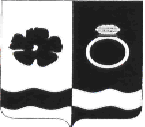 АДМИНИСТРАЦИЯ ПРИВОЛЖСКОГО МУНИЦИПАЛЬНОГО РАЙОНАПОСТАНОВЛЕНИЕот _______2020г.                 № ____-пО внесении изменений в постановление администрации Приволжского муниципального района от 29.08.2019 № 438-п «Об утверждении муниципальной программы Приволжского муниципального района «Развитие субъектов малого и среднего предпринимательства в Приволжском муниципальном районе на 2020-2022 годы»Руководствуясь статьей 179 Бюджетного кодекса Российской Федерации, решением Совета Приволжского муниципального района от 22.11.2011 № 122 «Об утверждении Положения о бюджетном процессе в Приволжском муниципальном районе» (в действующей редакции), постановлением от 04.04.2016 № 192-п «Об утверждении Порядка разработки, реализации и оценки эффективности муниципальных программ Приволжского муниципального района и Приволжского городского поселения» администрация Приволжского муниципального района п о с т а н о в л я е т:1. Внести  в постановление администрации Приволжского муниципального района от 29.08.2019 № 438-п  «Об утверждении муниципальной программы Приволжского муниципального района «Развитие субъектов малого и среднего предпринимательства в Приволжском муниципальном районе на 2020-2022 годы» следующие изменения (далее Программа):1.1 В Приложении к Программе раздел 1 «Паспорт муниципальной программы» изложить в следующей редакции:Паспорт муниципальной программы 1.2. В Приложении   к Программе раздел 4 «Ресурсное обеспечение муниципальной программы» изложить в следующей редакции:Таблица 3. Ресурсное обеспечение реализации муниципальной программы1.3. В Приложении № 1 к Программе раздел 1 «Паспорт подпрограммы» изложить в следующей редакции:1.Паспорт подпрограммы1.4. В Приложении № 1 к Программе   раздел 4 «Ожидаемые результаты реализации подпрограммы» таблицу изложить в следующей редакции:                Бюджетные ассигнования на выполнение мероприятий подпрограммы             2.Разместить настоящее постановление на официальном сайте администрации Приволжского муниципального района и опубликовать в информационном бюллетене «Вестник Совета и администрации Приволжского муниципального района».3. Контроль за исполнением настоящего постановления возложить на заместителя главы администрации по экономическим вопросам Е.Б. Носкову 4. Настоящее постановление вступает в силу с момента его подписания. Глава Приволжскогомуниципального района                                                               И.В.МельниковаНаименование программы и срок ее реализации«Развитие субъектов малого и среднего предпринимательства в Приволжском муниципальном районе на 2020-2022 годы»Перечень подпрограмм1. Специальная подпрограмма «Организационная, консультационная и информационная поддержка субъектов малого и среднего предпринимательства»2.Специальная подпрограмма «Имущественная поддержка субъектов малого и среднего предпринимательства»Куратор программыЗаместитель главы администрации Приволжского муниципального района по экономическим вопросамНаименование администратора программыКомитет экономики и закупок администрации Приволжского муниципального районаПеречень исполнителей программыКомитет экономики и закупок администрации Приволжского муниципального района; комитет по управлению муниципальным имуществом администрации Приволжского муниципального района.Цель (цели) программыСоздание условий для повышения предпринимательской активности и развития малого и среднего предпринимательства в Приволжском муниципальном районеОбъемы ресурсного обеспечения программы по годам ее реализации в разрезе источников финансированияОбщий объем финансирования:2020год – 0,00 руб., 2021 год – 40 000,00 руб., 2022 год – 40 000,00 руб.Бюджет Приволжского муниципального района:2020 год – 0,00 руб., 2021 год – 40 000,00 руб., 2022 год – 40 000,00руб.№п/пНаименование подпрограммы/источник финансированияГлавный распорядитель бюджетных средств202020212022Программа, всего0,0040 000,0040 000,00- бюджет Приволжского городского поселения муниципального района0,0040 000,0040 000,00- областной бюджет0,000,000,001Специальные подпрограммы:1.1Специальная подпрограмма «Организационная, консультационная и информационная поддержка субъектов малого и среднего предпринимательства»Администрация Приволжского муниципального района0,0040 000,0040 000,00- бюджет Приволжского муниципального районаАдминистрация Приволжского муниципального района0,0040 000,0040 000,00- областной бюджетАдминистрация Приволжского муниципального района0,000,000,001.2Специальная подпрограмма «Имущественная поддержка субъектов малого и среднего предпринимательстваАдминистрация Приволжского муниципального района0,000,000,00- бюджет Приволжского муниципального районаАдминистрация Приволжского муниципального района0,000,000,00- областной бюджетАдминистрация Приволжского муниципального района0,000,000,00Наименование подпрограммыОрганизационная, консультационная и информационная поддержка субъектов малого и среднего предпринимательстваСрок реализации подпрограммы2020-2022 годыПеречень исполнителей подпрограммыКомитет экономики и закупок администрации Приволжского муниципального районаФормулировка цели (целей) подпрограммыПопуляризация малого и среднего предпринимательства, формирование положительного имиджа предпринимателя.Повышение информированности субъектов малого и среднего предпринимательства об их правах, о возможностях участия в областных и федеральных программах поддержки.Объемы ресурсного обеспечения подпрограммы по годам ее реализации в разрезе источников финансированияОбщий объем финансирования:2020 год – 0,00 руб., 2021 год – 40 000,00 руб.,2022 год – 40 000,00 руб.Бюджет Приволжского муниципального района:2020 год – 0,00 руб.,2021 год – 40 000,00 руб., 2022 год – 40 000,00 руб.№ п/пНаименование мероприятияИсполнитель202020212022Подпрограмма, всегоАдминистрация Приволжского муниципального района0,0040 000,0040 000,00- бюджет Приволжского муниципального районаАдминистрация Приволжского муниципального района0,0040 000,0040 000,00- федеральный бюджетАдминистрация Приволжского муниципального района0,000,000,00- областной бюджетАдминистрация Приволжского муниципального района0,000,000,001Информационная поддержка субъектов малого и среднего предпринимательства и организаций, образующих инфраструктуру поддержки субъектов малого и среднего предпринимательстваАдминистрация Приволжского муниципального района0,000,000,002Оказание субъектам малого и среднего предпринимательства и организациям, образующим инфраструктуру поддержки субъектов малого и среднего предпринимательства, консультационных услугАдминистрация Приволжского муниципального района0,0040 000,0040 000,00